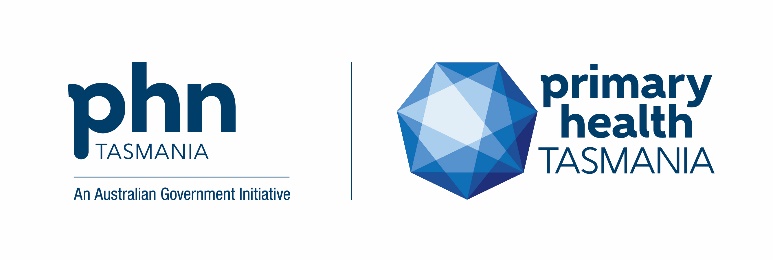 Board Director - Application Form and response to selection criteriaPrimary Health Tasmania Limited
ABN 47 082 572 629
www.primaryhealthtas.com.auApplication submissionComplete and return this application form and response to selection criteria with a cover letter and CV by COB Tuesday 14 September 2021 via:chair@primaryhealthtas.com.au with the subject line Confidential: Board Director Application, orBoard Director Application, Primary Health Tasmania, GPO Box 1827, Hobart 7001More informationIf you would like to discuss your interest, application or have any queries, please contact:Graeme Lynch AM, Chair
Email chair@primaryhealthtas.com.au or phone 6341 8700 (to schedule a time)Phil Edmondson, Chief Executive Officer/Company Secretary
Email pedmondson@primaryhealthtas.com.au or phone 6341 8700Annaliese Caney, Manager Governance and Strategic Engagement
Email acaney@primaryhealthtas.com.au or phone 6213 8200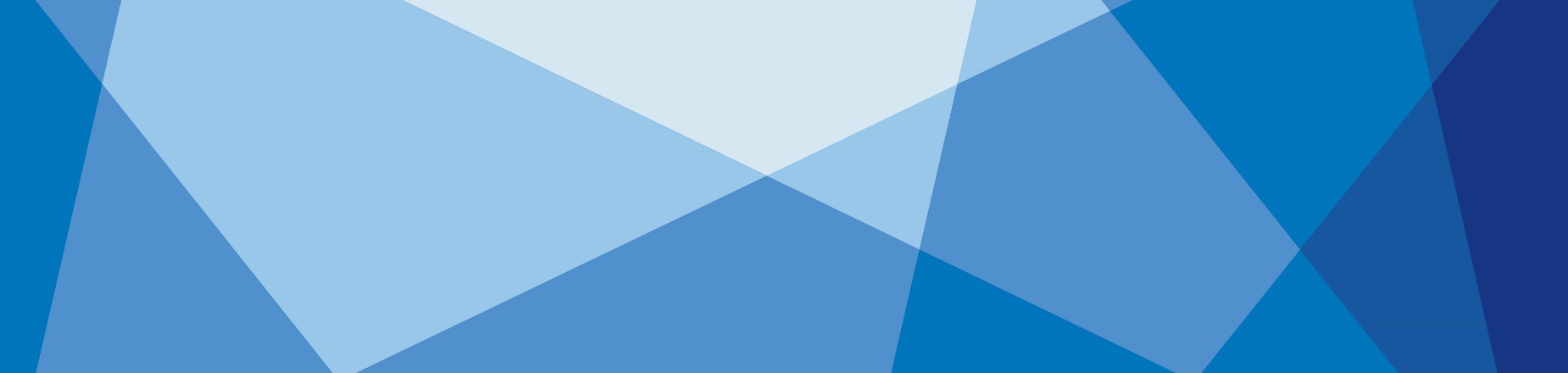 Part A: Applicant detailsPart B: Referee detailsPart C: Response to selection criteriaThe selection criteria are aligned with the Board’s skills matrix which is used to ensure the Board has the right balance of people to retain positive control of the organisation, achieve the organisation’s strategic goals, and direct the organisation’s future. The skills matrix also outlines the personal attributes expected of each director to be used in interview.The successful applicant will have sound professional skills:1.	Knowledge and experience in best practice corporate governance including the fiduciary and legislative frameworks that underpin the company particularly in the not-for-profit context.2.	The ability to think strategically and identify and critically assess strategic opportunities and threats and develop effective strategies in the context of the strategic objectives of Primary Health Tasmania and relevant national policies and priorities.3.	The ability to identify key issues for Primary Health Tasmania and develop appropriate policies to define the parameters within which the organisation should operate.4.	Knowledge of the organisation’s funding drivers and funding cycles and the ability to analyse key financial statements, critically assess financial viability and performance, contribute to strategic financial planning, and oversee budgets and the efficient use of resources.5.	The ability to identify key risks to the organisation including legal and regulatory compliance and monitor risk and compliance management frameworks and systems.Applicants will also need to address at least two relevant industry skills:6.	Demonstrated knowledge and experience in a relevant professional area or industry fields including:general practiceprimary health carehealth service design and deliveryclinical governancecommunity and stakeholder engagementexecutive managementcommercial experiencecommissioningpolitical relationsregional knowledge and experience (geographical diversity is considered across the Board profile).7.	Capacity to attend Board meetings and participate in Board committees, as well as training and other agreed activities.Part D: Application checklist	 Cover letter	 CV	 Applicant details (in this application form)	 Referee details (in this application form)	 Response to selection criteria (in this application form)First name:Last name:Email:Phone contact:First name:Last name:Position title and organisation:Position title and organisation:Email:Phone contact:Type here – box will expand, as needed